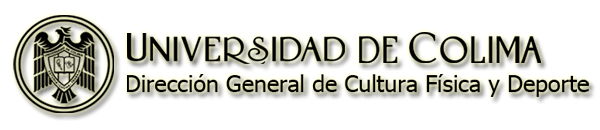 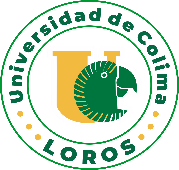 Liga Estudiantil - Fútbol Soccer ManzanilloCoordinador: José Luis Figueroa Aguilera, Cel. 314-161-8236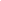    F o r m a t o    d e    I n s c r i p c i ó nLugar y fecha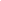 Nombre, Firma y Sello del 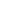 Director del PlantelNota:  Enviar el formato debidamente llenado en computadora, vía WhatsApp del miércoles 2 al viernes 11 de febrero de 2022, con el responsable de la liga, Luis Figueroa Aguilera.Máximo 16 jugadores, mínimo 11.Formato debidamente sellado y firmado por el director del plantel.Junta previa el día 18 de febrero.Nombre del Equipo: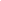 Rama: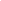 Facultad y/o Bachillerato: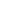 NombreNombreNo. CuentaSem./Gpo.1 ° 2 ° 3 ° 4 ° 5 ° 6 ° 7 ° 8 ° 9 ° 10 ° 11 ° 12 ° 13 ° 14 ° 15 ° 16 °    Delegado Titular: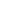 Teléfono: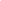    Delegado Suplente: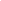 Teléfono: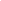 